Niezapomniany 4-dniowy wyjazd do Wilna-Kowna-Trok-Kiernowa-Miednik Królewskich... LITWA...PIĘKNA NIEZNAJOMA...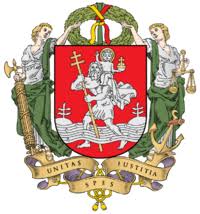 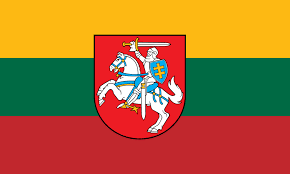 TERMIN :  -06-07-08-09  października(piątek-sobota-niedziela-poniedziałek )Dzień I1.Wyjazd z Olsztyna (parking hotelu Wileńskiego) godz. 7.002. Przejazd do Kowna-zwiedzanie miasta z licencjonowanym przewodnikiem min:- wjazd kolejką linową na wzgórze Aleksota (przepiękna panorama całego miasta) , uśmiechnięty zegar słoneczny, Wzgórze Papieża, ruiny najstarszego Zamku murowanego Litwy, kościół św. Jerzego, pomnik litewskiego wojownika na koniu, Ratusz z placem ratuszowym, Stare Miasto z najpiękniejszą ulicą Wileńskiego- w przerwie zwiedzania wspólny obiad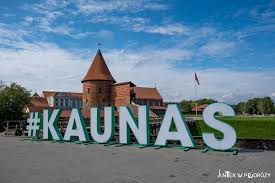 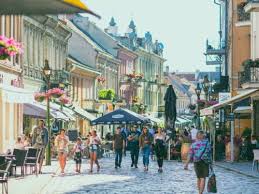 3. ok.godz. 17- tej wyjazd do Wilna4. Przyjazd do Wilna, zakwaterowanie i kolacja w hotelu "Runmis" w centrum Wilna tuż przy kolejowym dworcu Głównym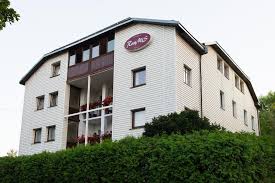 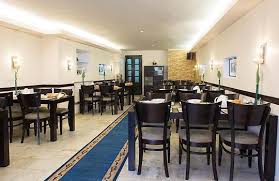 5. Wieczorek integracyjnyDzień II1. Wyjazd z hotelu po śniadaniu godz. 9.00 i przejazd do Trok.2. Opcjonalna msza św. w jęz. polskim w bazylice pw. Nawiedzenia  Najświętszej Maryi Panny w Trokach (cudowny obraz Matki Boskiej Trockiej )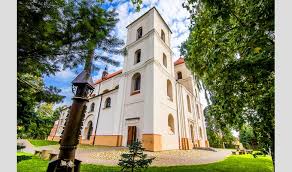 3. Zwiedzanie Trok:- zamek na wyspie- karaimska Kenesa i historia litewskich Karaimów- regionalny obiad w karaimskiej restauracji (dania kuchni regionalnej)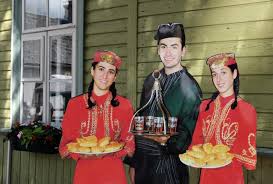 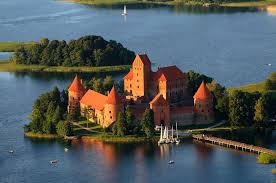 -rejs statkiem po jeziorze Gelve (jeśli czas pozwoli zwiedzanie zespołu pałacowo-parkowego rodziny Tyszkiewiczów w Zatroczu)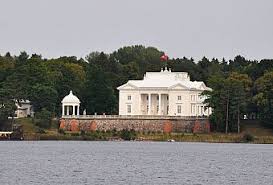 4. Ok. godz.17-tej powrót do  Wilna5. Obiadokolacja w hoteluDzień III1. Wyjazd z hotelu po śniadaniu godz. 9.002. Całodzienne zwiedzanie magicznego Wilna z licencjonowanym przewodnikiem min :- wjazd na Wzgórze Zamkowe- dziedzińce uniwersyteckie- cmentarz na Rossie ( zapalenie symbolicznych zniczy)- sanktuarium  Maryjne w Ostrej Bramie- cerkiew Św. Ducha - plac katedralny- kościół św. Piotra i Pawła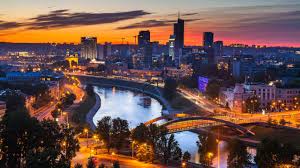 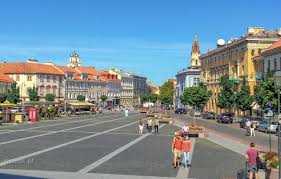 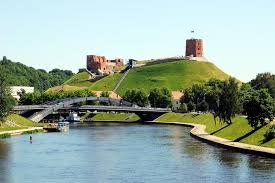 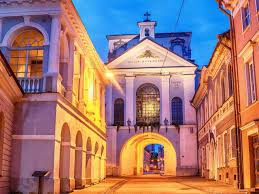 3. Czas wolny4. Powrót do hotelu na obiadokolację.( dla chętnych wspólny przejazd do rekreacyjnej dzielnicy Belmont i zabawa w restauracji na  koszt własny)* Belmontas - centrum rozrywki i wypoczynku...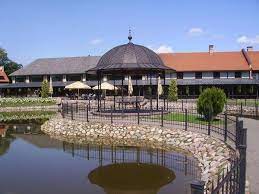 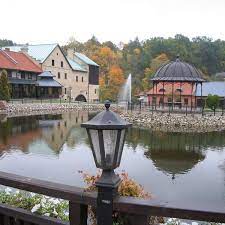 Dzień IV1. Śniadanie godz.8.00 2. Wyjazd z hotelu i przejazd do Królewskich Miednik- zwiedzanie pozostałości Zamku królewskiego z XIV w.- kościół św. Kazimierza wybudowany w 1387 r. przez Władysława Jagiełłę3. Ok.12-tej przejazd do Kiernowa "Litewskiej Troi"- dawnej stolicy Litwy :- zwiedzanie stanowisk historyczno-archeologicznych z litewskim przewodnikiem i tłumaczeniu przewodnika polskiego.- Grodzisko siedziba Wielkich Książąt Litewskich- obronne podgrodzie i tron Mendoga- Góra ofiarna i pogańska świątynia.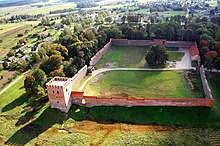 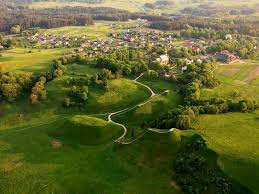 4. Ok. godz.15.30 przejazd do Olsztyna- po drodze czas na obiad we własnym zakresie5. Powrót do Olsztyna ok. godz. 23-ej.ŁĄCZNA KWOTA WYCIECZKI1 250 zł.  + 10 zł  na fundusz statutowyCena zawiera: * przejazd autokarem klasy turystycznej na trasieOlsztyn-Kowno -Wilno-Troki-Miedniki Królewskie-Kiernów-Olsztyn* 3 noclegi w hotelu " Runmis" w centrum Wilna(  pokoje 2, 3-osobowe)* 3 śniadania, 2 kolacje, obiad regionalny w Kownie, obiad regionalny kuchni karaimskiej w Trokach,  obiadokolacja w Wilnie* usługi licencjonowanych przewodników-polskiego i litewskiego* pełen pakiet biletowy o wartości 70 Euro do wszystkich zwiedzanych obiektów* rejs statkiem po jeziorze Gelve* wjazd kolejką linową na wzgórze Aleksota w Kownie * wjazd na Wzgórze Zamkowe w Wilnie* zakup zniczy na cmentarz na Rossie* opiekę pilota podczas całego wyjazdu* pełne ubezpieczenie w kraju i za granicą* w autokarze kawa, herbata I słodka niespodzianka 